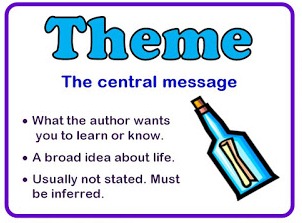 Topic(s)
____________________		_____________________________________		_________________1. The author believes ______________________________________________________________________________________________________________________.2. The author believes _____________________________________________________________________________________________________________________.3. The author believes _____________________________________________________________________________________________________________________.4. The author believes _____________________________________________________________________________________________________________________.2025In the Year 2025, I will be __________ years old.I will be learning how to become a _____________________________.How My Future Career Makes the World a Better Place________________________________________________________________________________________________________________________________________________________________________________________________________________________________________________________________________________________________________________________________________________________________________________________________________________________________________________________________________________________________________________________________________________________“If you knew for sure what you were going to be when you grew up…you could get on with learning how to be whatever it is you want to be.” ~Shopkeeper (The Do-Nothing Frog)Career Research Projects will begin after Thanksgiving Break!!!